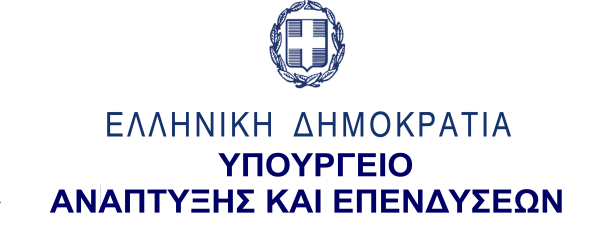 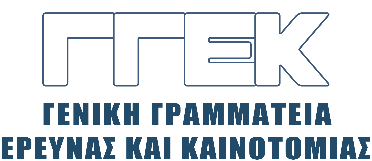      ΔΕΛΤΙΟ ΤΥΠΟΥ       	                                                                                                 13.07.2022Συνάντηση εργασίας της Ευρωπαϊκής Επιτροπής και των αρμόδιων φορέων της Ελλάδας για τη διενέργεια διμερούς διαλόγου σε θέματα πολιτικής του Ευρωπαϊκού Χώρου Έρευνας  και Καινοτομίας  (Enhanced Bilateral Dialogue between Greece and the EU), 11 Ιουλίου 2022______________________________________________________________Η Γενική Γραμματεία Έρευνας και Καινοτομίας (ΓΓΕΚ) στο πλαίσιο της επίσκεψης στην Ελλάδα του κ. Jean-Eric Paquet, Γενικού Διευθυντή Έρευνας και Καινοτομίας της Ευρωπαϊκής Επιτροπής (DG RTD), διοργάνωσε συνάντηση εργασίας με θέμα την κοινή Ευρωπαϊκή Ατζέντα πολιτικής σε θέματα Έρευνας και Καινοτομίας. Η εκδήλωση πραγματοποιήθηκε στις 11 Ιουλίου στο Υπουργείο Ανάπτυξης & Επενδύσεων.Στην εκδήλωση από πλευράς  ΕΕ συμμετείχαν ο Γενικός Διευθυντής για την Έρευνα & Καινοτομία της ΕΕ, κ. Ζαν Ερίκ Πακέ, η κ. Άννα Παναγοπούλου, Διευθύντρια Ευρωπαϊκού Χώρου Έρευνας & Καινοτομίας της ΕΕ και άλλα υψηλόβαθμα στελέχη της ΕΕ, και από την πλευρά της Ελλάδας, ο Υφυπουργός Ανάπτυξης & Επενδύσεων, αρμόδιος για τα θέματα Έρευνας και Καινοτομίας, κ. Χρίστος Δήμας, ο Γενικός Γραμματέας Έρευνας και Καινοτομίας, κ. Αθανάσιος Κυριαζής, διευθυντές και στελέχη της ΓΓΕΚ, του Υπουργείου Ανάπτυξης και Επενδύσεων και του Υπουργείου Παιδείας και Θρησκευμάτων. Συμμετείχαν ακόμη εκπρόσωποι δήμων των ελληνικών πόλεων που περιλαμβάνονται στο δίκτυο των 100 ευρωπαϊκών «έξυπνων» πόλεων καθώς και εθνικοί εκπρόσωποι και εμπειρογνώμονες στις δράσεις του Ευρωπαϊκού Χώρου Έρευνας και στις Αποστολές (Missions) του Προγράμματος «Horizon Europe» 2021-2027. Κυρίαρχα θέματα στην συνάντηση εργασίας ήταν η πολιτική ενίσχυσης της έρευνας και καινοτομίας στην Ελλάδα και η συμμετοχή της χώρας μας στις δράσεις που περιλαμβάνονται στην φιλόδοξη agenda πολιτικής του Ευρωπαϊκού Χώρου Έρευνας (ΕΧΕ). Στην εκδήλωση έγινε παρουσίαση του εθνικού συστήματος έρευνας και καινοτομίας, της πρόσφατα εγκεκριμένης Εθνικής Στρατηγικής Έξυπνης Εξειδίκευσης (RIS3), των στοχευμένων δράσεων για την προώθηση της καινοτομίας και την ενίσχυση των νεοφυών επιχειρήσεων υψηλής τεχνολογίας καθώς και των υφιστάμενων και σχεδιαζόμενων δράσεων διεθνούς συνεργασίας στην έρευνα και καινοτομία. Επίσης  παρουσιάστηκαν οι  δράσεις της πολιτικής του Ενιαίου Ευρωπαϊκού Χώρου Έρευνας  (ΕΧΕ) οι οποίες έχουν αρχικά επιλεγεί για συμμετοχή της χώρας μας από τη ΓΓΕΚ. Οι δράσεις αυτές αφορούν στην Ανοιχτή Επιστήμη, την σταδιοδρομία και κινητικότητα των ερευνητών, την αποτελεσματική συμμετοχή στις Αποστολές (Missions) και Συμπράξεις (Partnerships) του προγράμματος Horizon Europe (2021-2027), την πράσινη μετάβαση και ιδιαίτερα το πράσινο υδρογόνο και τέλος την ενίσχυση της δημόσιας κατανόησης της επιστήμης μέσω της συμμετοχής σχολείων σε πρωτοβουλία για την αντιμετώπιση της θαλάσσιας ρύπανσης από πλαστικά.  Προηγήθηκε της εκδήλωσης συνάντηση των εκπροσώπων της ΕΕ με τον Υπουργό Ανάπτυξης & Επενδύσεων, κ. Ά. Γεωργιάδη, τον Υφυπουργό, κ. Χρ. Δήμα και τον Γενικό Γραμματέα Έρευνας και Καινοτομίας, κ. Αθ. Κυριαζή. Τις παρουσιάσεις της ημερίδας, μπορείτε να βρείτε στους παρακάτω συνδέσμους:https://gsri.gov.gr/wp-content/uploads/2022/07/2-RDI_System_GSRI_11072022_fin.pdfhttps://gsri.gov.gr/wp-content/uploads/2022/07/4-Enhanced-dialogue_ERA_Athens.pdfhttps://gsri.gov.gr/wp-content/uploads/2022/07/5-ERA-Policy-Agenda-GR-GSRI.pdfhttps://gsri.gov.gr/wp-content/uploads/2022/07/6-A-new-European-Innovation-Agenda_graphs_PS_Mission-to-Greece.pdfhttps://gsri.gov.gr/wp-content/uploads/2022/07/7-GREEK-INNOVATION-ECOSYSTEM_JULY-2022_DMRI.pdfhttps://gsri.gov.gr/wp-content/uploads/2022/07/8-Support-of-Start-ups-Spin-offs_PS_Mission-to-Greece.pdfhttps://gsri.gov.gr/wp-content/uploads/2022/07/9-Climate-Adaptation-Mission-EL.pdfhttps://gsri.gov.gr/wp-content/uploads/2022/07/10-Cancer-Mission-EL.pdfhttps://gsri.gov.gr/wp-content/uploads/2022/07/11-Mission-Ocean-and-Waters-EL.pdfhttps://gsri.gov.gr/wp-content/uploads/2022/07/12-Cities-Mission_Greece-country-visit_final.pdfhttps://gsri.gov.gr/wp-content/uploads/2022/07/13-Soil-Mission-EL.pdfhttps://gsri.gov.gr/wp-content/uploads/2022/07/14-20220711-Greece-visit-partnerships-part-MO-Julien-Guerrer.pdf